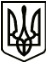 МЕНСЬКА МІСЬКА РАДАРОЗПОРЯДЖЕННЯ 10  червня  2022 року	м.Мена	№ 175Про виплату матеріальної допомоги Розглянувши заяви громадян про надання одноразової грошової матеріальної допомоги у зв’язку із загибеллю близького родича -  цивільної особи внаслідок ведення бойових дій та подані документи, відповідно до рішення 15 сесії Менської міської ради 8 скликання від 09 грудня 2021 року №  813 «Про затвердження Програми соціальної підтримки жителів Менської міської територіальної громади на 2022-2024 роки» зі змінами, керуючись статтею 42 Закону України «Про місцеве самоврядування в Україні»:1.  Надати одноразову грошову матеріальну допомогу: КОЗАРЕЗ Наталії Олександрівні,  с. Величківка,  (у зв’язку із загибеллю чоловіка КОЗАРЕЗ Анатолія Миколайовича) – у розмірі 5000,00 грн.; КУШНЕРЕНКО Олені Федорівні, м. Мена, (у зв’язку із загибеллю доньки КУШНЕРЕНКО Анни  Миколаївни) – у розмірі 5000,00 грн.;ЧУМАКУ Миколі Петровичу, с. Волосківці, (у зв’язку із загибеллю доньки ЧУМАК Тетяни Миколаївни, онуки ЧУМАК Анни Олегівни, сина ЧУМАКА Сергія Миколайовича) – у розмірі 15000,00 грн.Начальнику відділу бухгалтерського обліку та звітності, головному бухгалтеру міської ради Ємець Т.О. забезпечити виплату коштів заявникам.Міський голова 	Геннадій ПРИМАКОВ